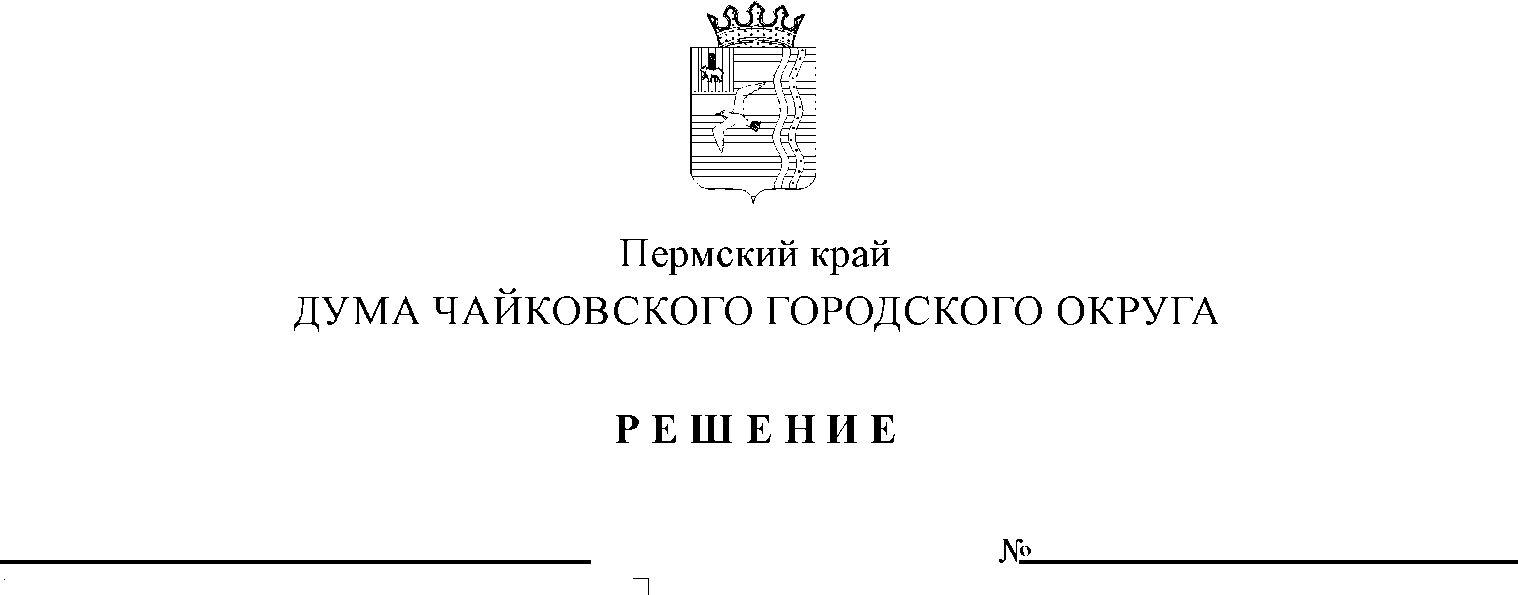 На основании статьи 33 Градостроительного кодекса Российской Федерации, статьи 16 Федерального закона от 6 октября 2003 г. № 131-ФЗ «Об общих принципах организации местного самоуправления в Российской Федерации», Устава Чайковского городского округа, решения Чайковской городской Думы от 21 сентября 2018 г. № 13 «О вопросах правопреемства», постановления администрации Чайковского городского округа от 27 февраля 2020 г. № 211 «О подготовке проекта изменений в Правила землепользования и застройки Фокинского сельского поселения Чайковского муниципального района Пермского края», постановления администрации Чайковского городского округа от 18 марта 2020 г. № 284 «О проведении публичных слушаний» (в редакции постановлений администрации Чайковского городского округа от 30 марта 2020 г. № 341, 9 апреля 2020 г. № 394, 7 мая 2020 г. № 469, 25 мая 2020 г. № 513), постановления администрации Чайковского городского округа от 28 августа 2020 г. № 789 «О направлении в Думу Чайковского городского округа проекта внесения изменений в Правила землепользования и застройки Фокинского сельского поселения Чайковского муниципального района Пермского края», заключения о результатах публичных слушаний от 23 июня 2020 г., заключения комиссии по землепользованию и застройке при администрации Чайковского городского округа от 30 июля 2020 г.ДУМА ЧАЙКОВСКОГО ГОРОДСКОГО ОКРУГА РЕШАЕТ:Внести в текстовую часть Правил землепользования и застройки Фокинского сельского поселения Чайковского муниципального района Пермского края, утвержденных решением Совета депутатов Фокинского сельского поселения Чайковского муниципального района от 27 декабря 2012 г. № 529 следующие изменения:В статье 2 «Основные понятия используемые в правилах землепользования и застройки»:понятие «индивидуальный жилой дом» изложить в следующей редакции: «Объект индивидуального жилищного строительства - отдельно стоящее здание с количеством надземных этажей не более чем три, высотой не более двадцати метров, которое состоит из комнат и помещений вспомогательного использования, предназначенных для удовлетворения гражданами бытовых и иных нужд, связанных с их проживанием в таком здании, и не предназначено для раздела на самостоятельные объекты недвижимости.»;понятие «красные линии» изложить в следующей редакции:«красные линии - линии, которые обозначают границы территорий общего пользования и подлежат установлению, изменению или отмене в документации по планировке территории.»;понятие «некопитальный объект недвижимости» изложить в следующей редакции:«некапитальные строения, сооружения - строения, сооружения, которые не имеют прочной связи с землей и конструктивные характеристики которых позволяют осуществить их перемещение и (или) демонтаж и последующую сборку без несоразмерного ущерба назначению и без изменения основных характеристик строений, сооружений (в том числе киосков, навесов и других подобных строений, сооружений)».В статье 22 «Градостроительный регламент на территориях жилых зон, кодовое обозначение зоны (индекс) Ж1», пункт 4.1 «Предельные размеры земельных участков и предельные параметры разрешенного строительства, реконструкции объектов капитального строительства», вид использования «Для индивидуального жилищного строительства (2.1), для ведения личного подсобного хозяйства (2.2)» изложить в следующей редакции:«4.1 Максимальная высота жилого дома  - 20 м.».В статье 23 Градостроительный регламент на территориях общественно-деловых зон, кодовое обозначение зоны (индекс) О1 «Зона делового, общественного и коммерческого назначения», таблицу «Основные виды разрешенного использования земельных участков и объектов капитального строительства» дополнить позицией следующего содержания:  «».В карте зон с особыми условиями использования территории в 
д. Гаревая графической части Правил землепользования и застройки Фокинского сельского поселения Чайковского муниципального района Пермского края, утвержденных решением Совета депутатов Фокинского сельского поселения Чайковского муниципального района от 27 декабря 2012 г. № 529, исключить зону санитарной охраны источника питьевого водоснабжения (координаты Х-372808,380 У-1295849,470) (приложение к настоящему решению).3. Опубликовать решение в муниципальной газете «Огни Камы» и разместить на официальном сайте администрации Чайковского городского округа.4. Решение вступает в силу после его официального опубликования.5. Контроль за исполнением решения возложить на комиссию по жилищно-коммунальному хозяйству и благоустройству (Р.Х. Гараев).Коммунальное обслуживание (3.1)Не подлежат установлению.Параметры земельных участков и объектов принимать в соответствии с требованиями технических регламентов СНиП, СанПиН и других нормативных документов.Председатель Думы Чайковского городского округаА.В. РусановГлава городского округа – глава администрации Чайковского городского округаЮ.Г. Востриков